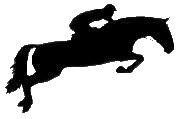 KENTUCKY STABLESHORSE SHOW325 Union AvenueHarrison, NY 105288:30AMSATURDAY, MAY 28, 2022SATURDAY, JULY 16, 2022USEF "REGIONAL II" RATED FW-PHAMarshall & Sterling MedalsMarshall & Sterling ClassicsKentucky StablesHORSE SHOW OFFICIALSThe following have been invited to officiate. Management reserves the right to add or vary these names.Saturday, May 28, 2022 USEF #578JUDGES: Beth Stoltz STEWARD: Kelly Anne ConverySaturday, July 16, 2022 USEF #6416JUDGE: Daniel FitzsimmonsSTEWARD: Kelly Anne ConveryMANAGERJennifer FerraroCOURSE DESIGNERMEDICAL SAFETY Maria HlushkoVETERINARIAN ON CALLNew England Equine Practice845-878-7500FARRIER ON CALLJimmy Madden914-672-2360SECRETARYMichelle Schmerzler203-856-9807203-222-0847 (Fax)michelleschmerz@gmail.comInformation on Day of Show: 203-856-9807PRIZE LISTENTRY FEE: $35.00 per class unless otherwise stated. Trophy and eight ribbons in each class.OPPORTUNITY SHORT STIRRUP EQUITATIONOpen to junior riders 12 years of age and under who have not competed in classes over fences exceeding 2” in height at a Recognized Show. All classes to be judged on seat, hands, guidance and control of the horse.  FW‐PHA Points. 1.        Opportunity Short Stirrup Walk‐Trot2.        Opportunity Short Stirrup Walk‐Trot‐Canter3.        Opportunity Short Stirrup Cross Rails4.        Opportunity Short Stirrup Cross Rails             Opportunity Short Stirrup Equitation Championship5.        Opportunity FW-PHA Short Stirrup Medal Entry Fee: $50.00     WALK-TROT DIVISIONOpen to beginner riders.  F‐W PHA Points. 6.       Walk‐Trot Equitation7.       Walk‐Trot Equitation8.       Walk‐Trot Pleasure9.       Walk‐Trot Pleasure           Walk‐Trot ChampionshipOPPORTUNITY WALK-TROT CANTER DIVISIONF‐W PHA Points.10.       Opportunity Walk‐Trot Canter Equitation11.       Opportunity Walk‐Trot Canter Equitation12.       Opportunity  Walk‐Trot Canter Pleasure13.       Opportunity Walk‐Trot Canter Pleasure             Opportunity Walk‐Trot ChampionshipLEADLINE100.    Leadline  Entry Fee: $25101     Leadline  Entry Fee: $25HUNTER SEAT EQUITATIONAll classes to be judged on seat, hands, guidance and control of the horse. Entry Fee: $50.00 per class.14.         NHS/THIS Adult Medal 15.         NHS/Hamel 3’3” Equitation Medal16.         USHJA Hunter Seat Medal 3’3”17.         EMO/USHJA 3’3” Show Jumping Seat Medal18.         National PHA/M & S 3’3” Medal19.         Dover Saddlery USEF Hunt Seat Medal20.         ASPCA Maclay21.         FW‐PHA Children’s/Adult  Medal 2’6”22.         FW PHA JR/ M & S Pyranha 3’ Medal23.         THIS Jr Medal24.         M & S Pony Medal25.         Opportunity FW-PHA 2’ Pre Children’s/Adult Medal26.         Marshall & Sterling USEF Pony Medal27.         M & S 2’6 Children’s/Adult Medal28.          Ariat Adult Medal29.          FW-PHA/M & S Dover Adult MedalJR/ADULT EQUITATIONFence Height: 3’ FW‐PHA Points74.       JR/Adult Equitation Flat75.       JR/Adult Equitation  76.       JR/Adult Equitation 77.       JR/Adult Equitation            JR/Adult Equitation ChampionshipCHILDREN’S/ADULT EQUITATIONFence Height: 2’6” FW‐PHA Points30.       Child/Mod Adult Equitation Flat31.       Child/Mod. Adult Equitation  32.       Child/Mod. Adult Equitation 33.       Child/Mod. Adult Equitation            Children’s /Mod. Child/Adult Equitation ChampionshipOPPORTUNITY PRE CHILD/ADULT EQUITATIONFence Height: 2’0” FW‐PHA Points34.     Opportunity Pre Child/Adult Equitation Flat35.     Opportunity Pre Child/Adult Equitation  36.     Opportunity Pre Child/Adult Equitation 37.     Opportunity Pre Child/Adult Equitation          Opportunity Pre Child/Adult Equitation ChampionshipOPPORTUNITY SHORT STIRRUP HUNTER DIVISIONRiders must be eligible for Short Stirrup Equitation. To be judged on performance and soundness with manners emphasized.  Fences not exceed 2”.  FW‐PHA Points. 38.      Opportunity Short Stirrup Hunter 39.      Opportunity Short Stirrup Hunter40.      Opportunity Short Stirrup Hunter41.      Opportunity Short Stirrup Hunter Under Saddle           Opportunity Short Stirrup Hunter ChampionshipCHILDREN’S HUNTER DIVISIONTo be run in accordance with USEF Zone 2 specifications.  FW‐PHA Points.42.          Children’s Hunter Pony 43.          Children’s Hunter Pony44.          Children’s Hunter Pony45.          Children’s Hunter Pony Under Saddle               Children’s Hunter Pony Championship46.          Children’s Hunter Horse47.          Children’s Hunter Horse48.          Children’s Hunter Horse49.          Children’s Hunter Horse Under Saddle               Children’s Hunter Horse ChampionshipADULT AMATEUR HUNTER DIVISIONTo be run in accordance with USEF Zone 2 specifications. FW‐PHA Points.50.          Adult Amateur Hunter 51.          Adult Amateur Hunter52.          Adult Amateur Hunter53.          Adult Amateur Hunter Under Saddle             Adult Amateur Hunter ChampionshipOPPORTUNITY SCHOOLING HUNTER DIVISIONOpen to horses and ponies; ponies may only be ridden by juniors or adult amateurs. No restrictions as to riders of horses. Fences not to exceed 2’. To be judged on performance and soundness. FW‐PHA Points54.        Opportunity Schooling Hunter 55.        Opportunity Schooling Hunter56.        Opportunity Schooling Hunter57.        Opportunity Schooling Hunter Under Saddle             Opportunity Schooling Hunter ChampionshipUSHJA LOW HUNTER 2’6” DIVISION58.        USHJA Low Hunter 2’6”59.        USHJA Low Hunter 2’6”60.        USHJA Low Hunter 2’6”61.        USHJA Low Hunter U/S             USHJA Low Hunter 2’6” ChampionshipUSHJA LOW HUNTER 3’ DIVISION62.        USHJA Low Hunter 3’63.        USHJA Low Hunter 3”64.        USHJA Low Hunter 3’65.        USHJA Low Hunter U/S             USHJA Low Hunter 3’ ChampionshipJUNIOR HUNTER DIVISIONTo be run in accordance with USEF Zone 2 specifications.66.            Junior Hunter 3’3”67.            Junior Hunter 3’3”68.            Junior Hunter 3’3”69.            Junior Hunter Under Saddle               Junior Hunter 3’3” ChampionshipMARSHALL & STERLING CLASSICSClassics do not count for USEF pointsEntry Fee: $50 per class70.          Bit O’ Straw Hunter Classic 71.          Marshall & Sterling  Children’s Hunter Horse Classic72.          Marshall & Sterling Adult Amateur Hunter Classic73.          Marshall & Sterling Children’s Hunter Pony ClassicDIRECTIONSFrom I95 North or South
To Mamaroneck Ave exit 18B towards White Plains. Continue on Mamaroneck Ave towards White Plains for about 2 miles. Turn right onto Union Ave (just before the Hutchinson River Pkwy) Kentucky Stables is the first driveway on the left.

From I684
Take 684 to 287 West. Take the Westchester Ave Exit. Turn LEFT at the first traffic light. Turn LEFT again at the next traffic light. Turn RIGHT at the next traffic light onto Bryant Ave. At the fourth light, take a LEFT onto Mamaroneck Ave. Follow for several miles. Turn LEFT onto Union Ave (after entrance to Hutchinson River Pkwy) Kentucky Stables is first driveway on Left.

From Tappan Zee Bridge
Traveling South, get onto 287 (Cross Westchester Expressway) Get off at exit 8W, Bloomingdale Rd. At light go LEFT. Will merge into Mamaroneck Ave. Go under Hutchinson Parkway bridge. Turn LEFT onto Union Ave. Kentucky Stables is first driveway on Left.

From Hutchinson River Parkway (cars only)
Form the north
Exit 13S. Turn left onto Union Avenue at second light. Kentucky Stables is on the left, take first left into the driveway.

From the south.
Take exit 13S. Turn left onto Union Avenue at first light. Kentucky Stables is on the left, take first left into the driveway.Hospital Info: Closest Hospital,White Plains Hospital 3.9 milesClosest Level 1 Trauma Center,Westchester Medical Center 9.8 milesKENTUCKY STABLES TIME SCHEDULE 8:30 AM START58. 59. 60.        USHJA Low Hunter 2’6”70.                    Bit O Straw Hunter Classic61.                    USHJA Low Hunter U/S30.                    Modified Child/Adult Equit. Flat31. 32. 33.        Modified Child/Adult Eq 2’6”21.                    FW-PHA 2’6” Medal27.                     M & S 2’6” Medal62. 63. 64.         USHJA 3’ Hunter65.                     USHJA 3’ Hunter U/S46. 47. 48.         Children’s Hunter71.                     M & S Children’s Hunter Classic49.                     Children’s Hunter U/S50. 51. 53.         Adult Amateur Hunter72                      M & S Adult Amateur Hunter Classic29.                     M & S/FW-PHA Dover Adult Medal 3’22.                     M & S/FW-PHA Pyranha Children’s Medal 3’23.                    THIS 3’ Medal28.                    Ariat Adult Medal 3’14.                    NHS/THIS Adult Medal74.                    Jr/Adult Equitation 3’ Flat75. 76. 77.        Jr/Adult Equitation 3’ 42. 43. 44.        Children’s Pony Hunter45.                    Children’s Pony Hunter U/S54. 55. 56.        Opportunity Schooling Hunter 2’35. 36. 37.        Opportunity Pre-Child/Adult Eq 2’25                     Opportunity FW-PHA 2’ Medal57.                    Opportunity Schooling Hunter U/S34                     Opportunity Pre-Child/Adult Flat100. 101.          Leadline6. 7.                  Walk/Trot Equitation8. 9.                  Walk/Trot Pleasure10. 11.              Opportunity Walk‐Trot Canter Equitation12. 13.              Opportunity Walk‐Trot Canter Pleasure1.                      Opportunity Short Stirrup W/T                         2.                      Opportunity Short Stirrup W/T/C3. 4.                  Opportunity Short Stirrup X Rails5.                      Opportunity FW-PHA Short Stirrup Medal                          38. 39. 40.        Opportunity Short Stirrup Hunter Fences     41.                   Opportunity Short Stirrup Hunter U/S                     NOT BEFORE 2:00 PM 18.                     PHA/M & S 3’3” Medal 16.                     USHJA 3’3” Hunter Seat Medal 15.                     NHS/Hamel 3’3” Medal 17.                     USHJA 3’3” Jumping Seat Medal 19.                     Dover/USEF Medal 20.                     ASPCA Maclay 66. 67. 68.         Junior Hunter 3’3” 69.                     Junior Hunter 3’3” U/S